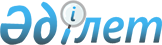 О внесении изменений в решение от 16 сентября 2011 года № 5 "О присвоении наименований улицам населенных пунктов Караойского сельского округа"Решение акима Караойского сельского округа Уилского района Актюбинской области от 24 марта 2017 года № 1. Зарегистрировано Департаментом юстиции Актюбинской области 19 апреля 2017 года № 5455      В соответствии с Конституционным Законом Республики Казахстан от 3 июля 2013 года "О внесении изменений и дополнений в Конституционный закон Республики Казахстан и в некоторые законодательные акты Республики Казахстан по вопросам исключения противоречий, пробелов, коллизий между нормами права различных законодательных актов и норм, способствующих совершению коррупционных правонарушений", статьей 35 Закона Республики Казахстан от 23 января 2001 года "О местном государственном управлении и самоуправлении в Республике Казахстан" и статьей 14 Закона Республики Казахстан от 8 декабря 1993 года "Об административно-территориальном устройстве Республики Казахстан", аким Караойского сельского округа РЕШИЛ:

      1. Внести в решение акима Караойского сельского округа от 16 сентября 2011 года № 5 "О присвоении наименований улицам населенных пунктов Караойского сельского округа" (зарегистрированное в реестре государственной регистрации нормативных правовых актов за № 3-11-96, опубликованное 17 ноября 2011 года в районной газете "Ойыл") следующие изменения:

      в пунктах 1, 2 указанного решения на русском языке слова "аула" заменить словами "села".

      2. Настоящее решение вводится в действие по истечении десяти календарных дней после дня его первого официального опубликования.


					© 2012. РГП на ПХВ «Институт законодательства и правовой информации Республики Казахстан» Министерства юстиции Республики Казахстан
				
      Аким Караойского сельского округа 

С. Жумангалиев
